Nelson County Dispatch E-911 Center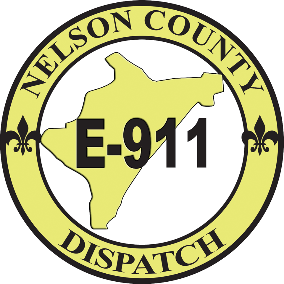 214 Plaza DriveBardstown, KY 40004Phone: (502)348-3211 Fax: (502)348-4285APPLICANT INFORMATIONAPPLICANT INFORMATIONAPPLICANT INFORMATIONAPPLICANT INFORMATIONAPPLICANT INFORMATIONAPPLICANT INFORMATIONLAST NAMEFIRST NAMEFIRST NAMEFIRST NAMEM.I.DATEADDRESSADDRESSADDRESSADDRESSADDRESSAPT./UNIT#CITYCITYSTATESTATEZIPZIPPHONEPHONEEMAILEMAILEMAILEMAILDATE AVAILABLEDATE AVAILABLESOCIAL SECURITY NUMBERSOCIAL SECURITY NUMBERSOCIAL SECURITY NUMBERDESIRED SALARYPOSITIONPOSITIONPOSITIONPOSITIONPOSITIONDESIRED SALARYAre you a citizen of the United States? □Yes □NoAre you a citizen of the United States? □Yes □NoAre you a citizen of the United States? □Yes □NoIf No, are you authorized to work in the U.S? □Yes □NoIf No, are you authorized to work in the U.S? □Yes □NoIf No, are you authorized to work in the U.S? □Yes □NoHave you ever worked for this company? □Yes □NoHave you ever worked for this company? □Yes □NoHave you ever worked for this company? □Yes □NoIf yes, when?If yes, when?If yes, when?Have you ever been convicted of a felony? □Yes □NoHave you ever been convicted of a felony? □Yes □NoHave you ever been convicted of a felony? □Yes □NoIf yes, explainIf yes, explainIf yes, explainEDUCATIONEDUCATIONEDUCATIONHIGH SCHOOLADDRESSADDRESSFROM                             TOGRADUATE? □Yes □NoDEGREECOLLEGEADDRESSADDRESSFROM                             TOGRADUATE? □Yes □NoDEGREEOTHERADDRESSADDRESSFROM                             TOGRADUATE? □Yes □NoDEGREEREFERENCESREFERENCESREFERENCESPlease list THREE possible referencesPlease list THREE possible referencesPlease list THREE possible referencesFULL NAMEFULL NAMERELATIONSHIPCOMPANYCOMPANYPHONEADDRESSADDRESSADDRESSFULL NAMERELATIONSHIPRELATIONSHIPCOMPANYPHONEPHONEADDRESSADDRESSADDRESSFULL NAMEFULL NAMERELATIONSHIPCOMPANYCOMPANYPHONEADDRESSADDRESSADDRESSPREVIOUS EMPLOYMENTPREVIOUS EMPLOYMENTPREVIOUS EMPLOYMENTCOMPANYPHONE (        )PHONE (        )ADDRESSSUPERVISORSUPERVISORJOB TITLESTARTING SALARY $                      ENDING SALARY $STARTING SALARY $                      ENDING SALARY $ResponsibilitiesResponsibilitiesResponsibilitiesFrom                                          ToFrom                                          ToReason for leavingMay we contact your previous supervisor for a reference? □Yes □NoMay we contact your previous supervisor for a reference? □Yes □NoMay we contact your previous supervisor for a reference? □Yes □NoCOMPANYPHONE (        )PHONE (        )ADDRESSSUPERVISORSUPERVISORJOB TITLESTARTING SALARY $                      ENDING SALARY $STARTING SALARY $                      ENDING SALARY $ResponsibilitiesResponsibilitiesResponsibilitiesFrom                                          ToFrom                                          ToReason for leavingMay we contact your previous supervisor for a reference? □Yes □NoMay we contact your previous supervisor for a reference? □Yes □NoMay we contact your previous supervisor for a reference? □Yes □NoCOMPANYPHONE (        )PHONE (        )ADDRESSSUPERVISORSUPERVISORJOB TITLESTARTING SALARY $                      ENDING SALARY $STARTING SALARY $                      ENDING SALARY $ResponsibilitiesResponsibilitiesResponsibilitiesFrom                                          ToFrom                                          ToReason for leavingMay we contact your previous supervisor for a reference? □Yes □NoMay we contact your previous supervisor for a reference? □Yes □NoMay we contact your previous supervisor for a reference? □Yes □NoMILITARY SERVICEMILITARY SERVICEBranchFrom                                                    ToRank at DischargeType of DischargeIf other than honorable, explainIf other than honorable, explainDISCLAIMER AND SIGNATUREI certify that my answers are true and complete to the best of my knowledge.I authorize investigation of all statements contained in this employment application and additional job-related background investigation may be necessary in arriving at an employment decision.If this application leads to employment, I understand that false or misleading information in application or interview may result in my release. I understand that neither this document nor any verbal promises made by employer or representative employee may ne constituted as an employment contract. I understand and acknowledge that, unless otherwise defined by law, policies and procedures or rules and regulations, any employment relationship with this organization is of an “at-will” nature, which means that either the employee or employer may terminate the employment relationship at any time, with or without cause or advance notice. I understand that this application is the property of The Nelson County Central Dispatch Center. This application must be signed and dated below before receiving consideration for employment.Signature                                                                                                                                    Date